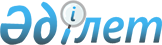 Об утверждении Плана по управлению пастбищами и их использованию по Карасускому району на 2022-2023 годы
					
			С истёкшим сроком
			
			
		
					Решение маслихата Карасуского района Костанайской области от 15 апреля 2022 года № 116. Прекращено действие в связи с истечением срока
      В соответствии с подпунктом 15) пункта 1 статьи 6 Закона Республики Казахстан "О местном государственном управлении и самоуправлении в Республике Казахстан", статьей 8 Закона Республики Казахстан "О пастбищах" Карасуский районный маслихат РЕШИЛ:
      1. Утвердить прилагаемый План по управлению пастбищами и их использованию по Карасускому району на 2022-2023 годы.
      2. Настоящее решение вводится в действие по истечении десяти календарных дней после дня его первого официального опубликования. План по управлению пастбищами и их использованию по Карасускому району на 2022-2023 годы
      1) Схема (карта) расположения пастбищ на территории Карасускому району в разрезе категорий земель, собственников земельных участков и землепользователей на основании правоустанавливающих документов (приложение 1 к Плану по управлению пастбищами и их использованию по Карасускому району на 2022-2023 годы);
      2) Приемлемые схемы пастбищеоборотов (приложение 2 к Плану по управлению пастбищами и их использованию по Карасускому району на 2022-2023 годы);
      3) Карта с обозначением внешних и внутренних границ и площадей пастбищ, в том числе сезонных, объектов пастбищной инфраструктуры (приложение 3 к Плану по управлению пастбищами и их использованию по Карасускому району на 2022-2023 годы);
      4) Схема доступа пастбищепользователей к водоисточникам (озерам, рекам, прудам, копаням, оросительным или обводнительным каналам, трубчатым или шахтным колодцам) составленную согласно норме потребления воды (приложение 4 к Плану по управлению пастбищами и их использованию по Карасускому району на 2022-2023 годы);
      5) Схема перераспределения пастбищ для размещения поголовья сельскохозяйственных животных физических и (или) юридических лиц, у которых отсутствуют пастбища, и перемещения его на предоставляемые пастбища (приложение 5 к Плану по управлению пастбищами и их использованию по Карасускому району на 2022-2023 годы);
      6) Схема размещения поголовья сельскохозяйственных животных на отгонных пастбищах физических и (или) юридических лиц, не обеспеченных пастбищами, расположенными при селе, сельском округе (приложение 6 к Плану по управлению пастбищами и их использованию по Карасускому району на 2022-2023 годы);
      7) Календарный график по использованию пастбищ, устанавливающий сезонные маршруты выпаса и передвижения сельскохозяйственных животных (приложение 7 к Плану по управлению пастбищами и их использованию по Карасускому району на 2022-2023 годы);
      8) Схема размещения сел, и сельских округов в которых имеется дефицит пастбищ по выпасу скота личных подсобных хозяйств населения (приложение 8 к Плану по управлению пастбищами и их использованию по Карасускому району на 2022-2023 годы);
      9) Схема размещения сел, и сельских округов в которых возвращены земельные участки сельскохозяйственного назначения, по снижению дефицита пастбищ по выпасу скота личных подсобных хозяйств населения (приложение 9 к Плану по управлению пастбищами и их использованию по Карасускому району на 2022-2023 годы). Схема (карта) расположения пастбищ на территории Карасуского района в разрезе категорий земель, собственников земельных участков и землепользователей на основании правоустанавливающих документов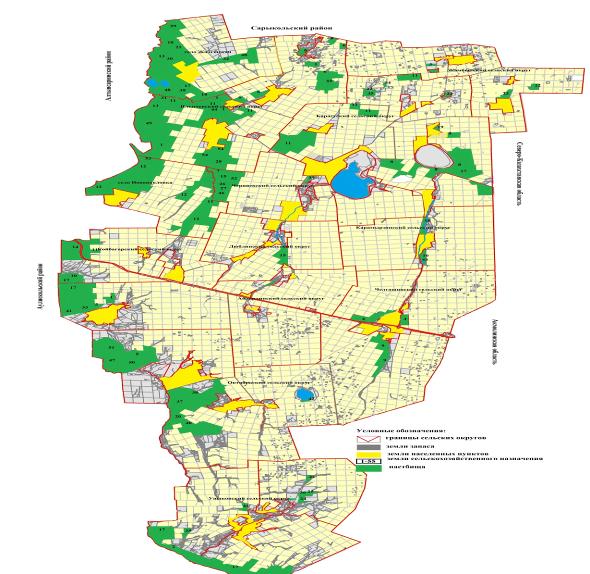  Список землепользователей земельных участков, прилагаемый к схеме (карте) расположения пастбищ Карасуского района Схема пастбищеоборотов, приемлемая для Карасуского района на основании геоботанических обследований на период 2022-2023 года
      Примечание: 1, 2, 3, 4 - очередность использования загонов в году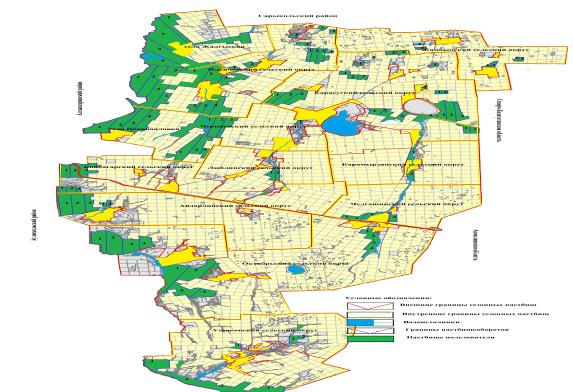  Карта с обозначением внешних и внутренних границ и площадей пастбищ, в том числе сезонных, объектов пастбищной инфраструктуры
      Площади сезонных пастбищ по Карасускому району составляет 314 008 гектаров.
      В том числе на землях сельскохозяйственного назначения 183 246 гектаров, на землях населенных пунктов 64 248 гектаров, на землях запаса 66 514 гектаров.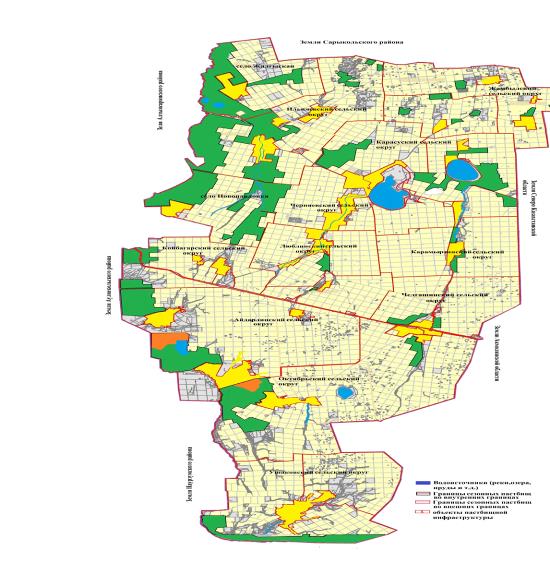  Схема доступа пастбищепользователей к водоисточникам (озерам, рекам, прудам, копаням, оросительным или обводнительным каналам, трубчатым или шахтным колодцам), составленная согласно норме потребления воды
      Среднесуточная норма потребления воды на одно сельскохозяйственное животное определяется в соответствии с пунктом 9 Правил рационального использования пастбищ, утвержденных приказом Заместителем Премьер-Министра Республики Казахстан - Министра сельского хозяйства Республики Казахстан № 173 (зарегистрировано в Реестре государственной регистрации нормативных правовых актов за № 15090).
      Оросительных или обводнительных каналов на территории района не имеется.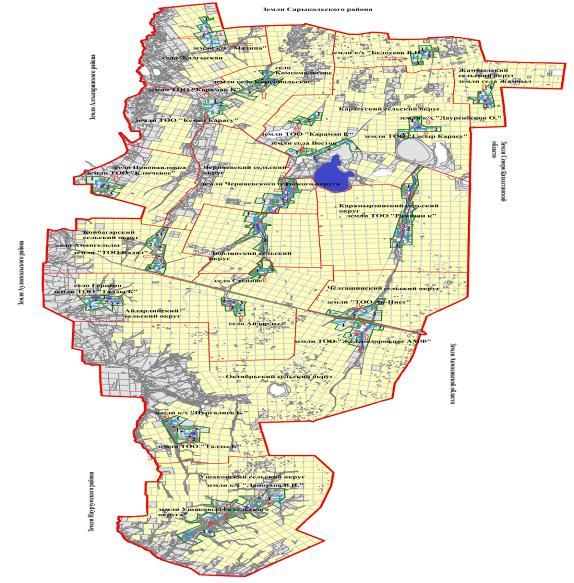 
      Условные обозначения: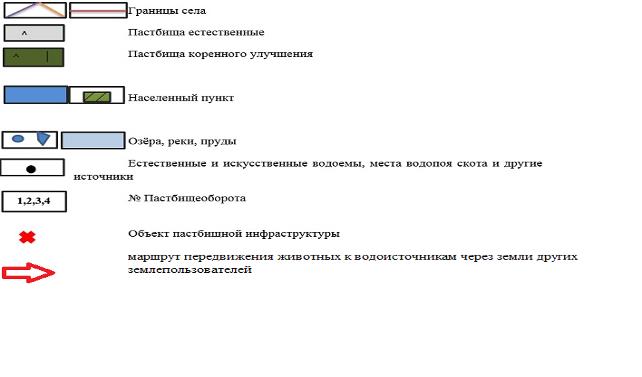 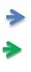  Норма потребления воды на одно животное литр/в сутки Схема перераспределения пастбищ для размещения поголовья сельскохозяйственных животных физических и (или) юридических лиц, у которых отсутствуют пастбища, и перемещения его на предоставляемые пастбища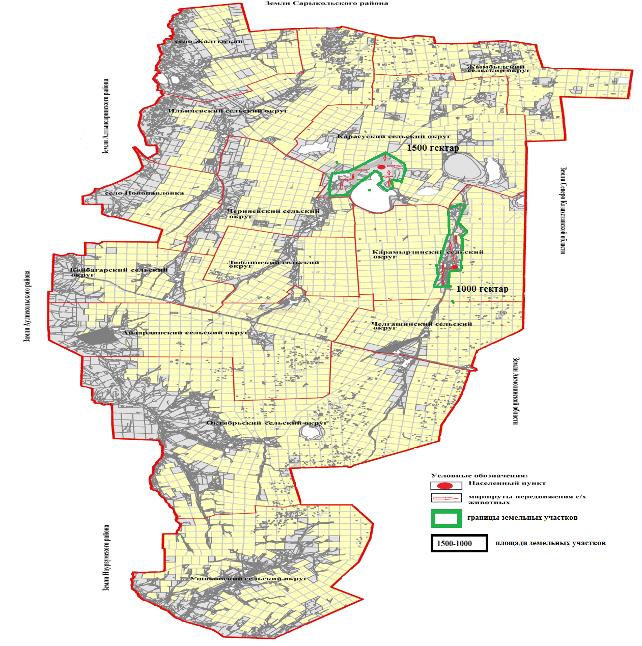  Схема размещения поголовья сельскохозяйственных животных на отгонных пастбищах физических и (или) юридических лиц, не обеспеченных пастбищами, расположенными при селе, сельском округе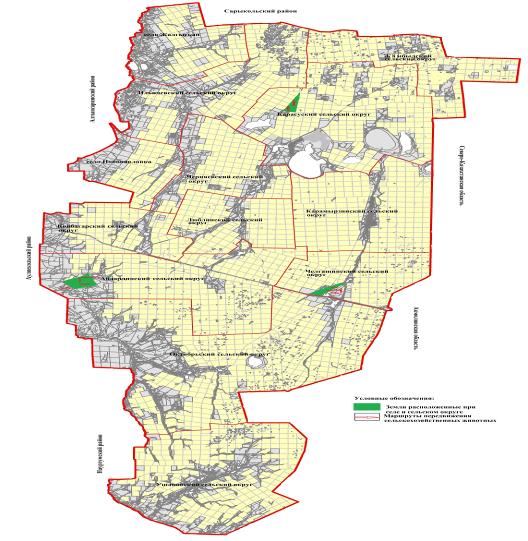  Календарный график по использованию пастбищ, устанавливающий сезонные маршруты выпаса и передвижения сельскохозяйственных животных Схема размещения сел и сельских округов в которых имеется дефицит пастбищ по выпасу скота личных подсобных хозяйств населения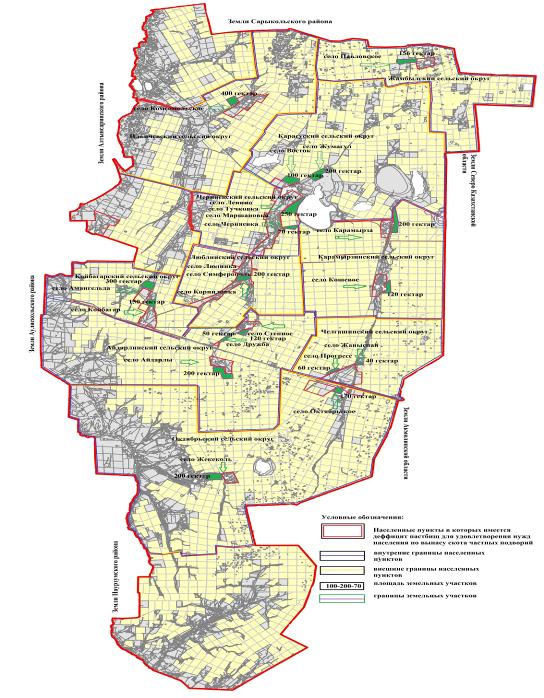  Схема размещения сел, и сельских округов в которых возвращены земельные участки сельскохозяйственного назначения, по снижению дефицита пастбищ по выпасу скота личных подсобных хозяйств населения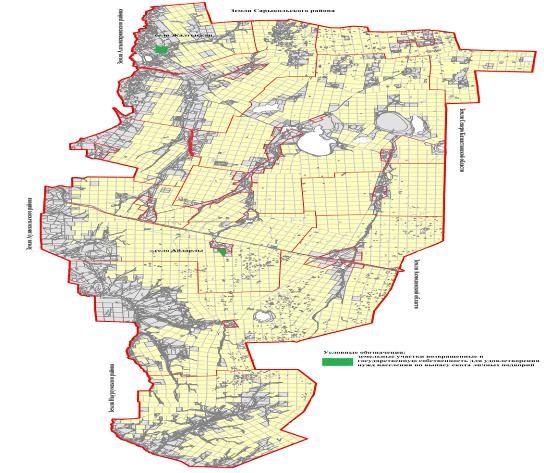 
      В соответствии со статьей 49-2 Земельного кодекса Республики Казахстан Правил резервирования земель, утвержденных Приказом Министра национальной экономики Республики Казахстан от 28 февраля 2015 года № 178, была проведена работа по резервированию участков, находящихся в составе земель запаса района, расположенных вблизи населенных пунктов, в целях удовлетворения нужд населения по содержанию личного подворья.
					© 2012. РГП на ПХВ «Институт законодательства и правовой информации Республики Казахстан» Министерства юстиции Республики Казахстан
				
      Секретарь Карасуского районного маслихата 

С. Кажиев
Утвержденрешением Карасускогорайонного маслихатаот 15 апреля 2022 года№ 116Приложение 1к Плану по управлению пастбищами и их использованию по Карасускому району на 2022-2023 годы
№ п/п
Фамилия, имя, отчество землепользователей земельных участков
1
Авгумбаев Руслан Кабдуллович
2
Карамурзин Талгат Курмангалиевич
3
Базылжанов Мендигали Тумырзович
4
Валеев Алексей Сергеевич
5
Гейко Геннадий Николаевич
6
Гейко Юлия Геннадьевна
7
Дощанов Ниязбек Карамергенович
8
Дощанова Багитлы Сагидолловна
9
Едигенов Кайрат Куанышулы
10
Ерменов Болат Тасмурзинович 
11
Конуспаева Салтанат Кажкеновна
12
Есмуханов Ерхан Марденович
13
Жаутенов Ерлан Олжабаевич
14
Журжа Владимир Анатольевич
15
Журжа Лидия Васильевна
16
Иманбаева Жулдузай Алибековна
17
Касьянова Надежда Владимировна
18
Ещанова Жанна Тосжановна
19
Лашенов Азамат Аскарович
20
Лопоухов Валентин Иванович
21
Макешев Ансар Маратович
22
Молдабеков Балгабай Шагиртаевич
23
Молдахметов Абдыкалык Карпикович
24
Мустафин Бауржан Батранович
25
Нургалиев Болатбек Базылканович
26
Оспанов Бекбулат Кабдихамитович
27
Сальников Александр Николаевич
28
Сыздыков Каратай Исенович
29
Турсунбаев Абай Сабитович
30
Турсунов Канат Амангельдинович
31
Умаров Максут Темергалиевич 
32
Халметов Шоазим Ерматович
33
Цыкалов Михаил Алексеевич
34
Чайникова Мадина Муртазаалиевна
35
Шнайдер Петр Петрович
36
Товарищество с ограниченной ответственностью "Astana Grand Trade"
37
Товарищество с ограниченной ответственностью "Агро Сервис-Қарасу"
38
Товарищество с ограниченной ответственностью "Ақ Қайын-К"
39
Товарищество с ограниченной ответственностью "Ақ Ниет"
40
Товарищество с ограниченной ответственностью "Батыр-Моздок"
41
Товарищество с ограниченной ответственностью "Бидай К"
42
Товарищество с ограниченной ответственностью "Бирлик Омир"
43
Товарищество с ограниченной ответственностью "Гасыр-Карасу"
44
Товарищество с ограниченной ответственностью "Елена Л"
45
Товарищество с ограниченной ответственностью "Жалгыскан"
46
Товарищество с ограниченной ответственностью "Железнодорожное-АМФ"
47
Товарищество с ограниченной ответственностью "Караман-К"
48
Товарищество с ограниченной ответственностью "Ключевое"
49
Товарищество с ограниченной ответственностью "Коргау"
50
Товарищество с ограниченной ответственностью "Костанайавтотранс"
51
Товарищество с ограниченной ответственностью "Кунарлылык"
52
Товарищество с ограниченной ответственностью "Люблинка"
53
Товарищество с ограниченной ответственностью "Рамазан-Карасу"
54
Товарищество с ограниченной ответственностью "Талды-К"
55
Товарищество с ограниченной ответственностью "Убаганский"Приложение 2 к Плану по управлению пастбищами и их использованию по Карасускому району на 2022-2023 годы
Годы
Загон 1
Загон 2
Загон 3
Загон 4
2022
весенне-летний сезон 1
летний сезон 2
осенний сезон 3
отдыхающий загон
2023
отдыхающий загон
весенне-летний сезон 1
летний сезон 2
осенний сезон 3Приложение 3 к Плану по управлению пастбищами и их использованию по Карасускому району на 2022-2023 годыПриложение 4 к Плану по управлению пастбищами и их использованию по Карасускому району на 2022-2023 годы
№
Вид сельскохозяйственных животных
Норма потребления воды на голову (литров)
1
Крупнорогатый скот
100
2
Лошади
70
3
Мелкорогатый скот
8Приложение 5к Плану по управлению пастбищами и их использованию по Карасускому району на 2022-2023 годыПриложение 6к Плану по управлению пастбищами и их использованию по Карасускому району на 2022-2023 годыПриложение 7к Плану по управлению пастбищами и их использованию по Карасускому району на 2022-2023 годы
№
Наименование сел, сельских округов
Количество загонов в 2022 году
Количество загонов в 2022 году
Количество загонов в 2022 году
Количество загонов в 2022 году
Количество загонов в 2023 году
Количество загонов в 2023 году
Количество загонов в 2023 году
Количество загонов в 2023 году
№
Наименование сел, сельских округов
1
2
3
4
1
2
3
4
1
Айдарлинский с/о
весенне-летний сезон
летний сезон
отдыхающий загон
летне-осенний сезон
весенне-летний сезон
летний сезон
летне-осенний сезон
отдыхающий загон
2
Койбагарский с/о
весенне-летний сезон
летний сезон
летне-осенний сезон
отдыхающий загон
отдыхающий загон
весенне-летний сезон
летний сезон
летне-осенний сезон
3
Карасуский с/о
весенне-летний сезон
отдыхающий загон
летний сезон
летне-осенний сезон
весенне-летний сезон
летний сезон
отдыхающий загон
летне-осенний сезон
4
Жамбылский с/о
отдыхающий загон
весенне-летний сезон
летний сезон
летне-осенний сезон
весенне-летний сезон
отдыхающий загон
летний сезон
летне-осенний сезон
5
село Жалгыскан
весенне-летний сезон
летний сезон
летне-осенний сезон
отдыхающий загон
весенне-летний сезон
летний сезон
отдыхающий загон
летне-осенний сезон
6
Октябрьский с/о
весенне-летний сезон
отдыхающий загон
летний сезон
летне-осенний сезон
весенне-летний сезон
летний сезон
отдыхающий загон
летне-осенний сезон
7
Ильчевский с/о
весенне-летний сезон
летний сезон
отдыхающий загон
летне-осенний сезон
весенне-летний сезон
летний сезон
летне-осенний сезон
отдыхающий загон
8
Карамырзинский с/о
отдыхающий загон
весенне-летний сезон
летний сезон
летне-осенний сезон
весенне-летний сезон
отдыхающий загон
летний сезон
летне-осенний сезон
9
Люблинский с/о
весенне-летний сезон
летний сезон
отдыхающий загон
летне-осенний сезон
весенне-летний сезон
летний сезон
летне-осенний сезон
отдыхающий загон
10
село Новопавловка
весенне-летний сезон
летний сезон
летне-осенний сезон
отдыхающий загон
весенне-летний сезон
летний сезон
отдыхающий загон
летне-осенний сезон
11
Ушаковский с/о
весенне-летний сезон
летний сезон
отдыхающий загон
летне-осенний сезон
весенне-летний сезон
летний сезон
летне-осенний сезон
отдыхающий загон
12
Челгашинский с/о
весенне-летний сезон
летний сезон
отдыхающий загон
летне-осенний сезон
весенне-летний сезон
летний сезон
летне-осенний сезон
отдыхающий загон
13
Черняевский с/о
весенне-летний сезон
летний сезон
отдыхающий загон
летне-осенний сезон
весенне-летний сезон
летний сезон
летне-осенний сезон
отдыхающий загонПриложение 8 к Плану по управлению пастбищами и их использованию по Карасускому району на 2022-2023 годыПриложение 9 к Плану по управлению пастбищами и их использованию по Карасускому району на 2022-2023 годы